Приложение №5                                                                            к Договору поручения   №РАД-879-1/2019 от 03.09.2019ДОГОВОР №__купли-продажи недвижимости нежилого назначения ______________________               		                          «___» __________20___г.Публичное акционерное общество «Сбербанк России» (ПАО Сбербанк), именуемое в дальнейшем «Продавец»,  в лице заместителя управляющего – руководителя РСЦ Приморского отделения №8635 ПАО Сбербанк Хмельницкой Татьяны Викторовны, действующего на основании Устава ПАО Сбербанк, Положения о филиале и доверенности №ДВБ/26-Д от 22.01.2018г., с одной стороны, и _________________________, именуемый в дальнейшем «Покупатель», действующего на основании ___________________________________, с другой стороны, далее совместно именуемые «Стороны», заключили настоящий Договор (далее по тексту Договор) о нижеследующем:Предмет договораПродавец передает в собственность Покупателя, а Покупатель принимает и оплачивает объект недвижимости:- нежилые помещения, общей площадью 566 (пятьсот шестьдесят шесть) кв. м., назначение: нежилое помещение, расположенные по адресу: Камчатский край, п. Усть-Камчатск, ул. 60 лет Октября, 29 (далее именуемое «Объект») в соответствии с поэтажными планами, являющимися неотъемлемой частью Договора  (Приложение № 1). Объект принадлежит Продавцу на праве собственности, что подтверждается записью регистрации в Едином государственном реестре прав на недвижимое имущество и сделок с ним №41-41-01/052/2009-233 от «22» июля 1997 года (выписка из единого государственного реестра прав на недвижимое имущество и сделок с ним, удостоверяющая проведенную государственную регистрацию прав, выдана «22» февраля 2017 года); 1.2.1 Доверитель обязуется в течении 3-х месяцев после проведения аукциона, либо признания аукциона не состоявшимся по причине допуска только одного участника осуществить действия по внесению изменений в сведения о площади объекта, содержащиеся в ЕГРН и постановке Объекта на кадастровый учет.1.2.2 По итогам внесения изменений в ЕГРН и постановки на кадастровый учет площадь Объекта может быть незначительно скорректирована. В случае изменения площади стоимость реализации Объекта изменится пропорционально. Продавец гарантирует, что Объект в споре или под арестом не состоит, не является предметом залога и не обременен другими правами третьих лиц.Продавец обязуется сохранить такое положение Объекта до перехода права собственности на него к Покупателю. Продавец не имеет перед третьими лицами задолженности по оплате коммунальных и иных платежей по Объекту.Покупатель произвел осмотр Объекта, о чем Сторонами составлен Акт осмотра от «____» _________ ____ года. Покупатель приобретает Объект в состоянии, указанном в данном Акте осмотра.  Цена Объекта и порядок расчетовЦена Объекта, общей площадью 566 кв. м., определенная по итогам аукциона, составляет___________ (_______________) ______ (наименование валюты), кроме того НДС 20% в размере _____________ (_______________________________) _______ (наименование валюты), итого с учетом НДС _____________ (_______________) _________ (наименование валюты), в том числе стоимость нежилых помещений:Задаток, уплаченный Покупателем организатору открытых аукционных торгов _______________ на основании Договора о задатке № ____ от _________ в размере ___________ (______________) (наименование валюты) засчитывается в счет исполнения Покупателем обязанности по уплате цены Объекта, согласно условиям Договора поручения № ____ от _________.Подлежащая оплате оставшаяся часть цены Объекта по Договору составляет ___________ (______________) (наименование валюты), кроме того НДС 20% в размере ___________ (______________) (наименование валюты), итого с учетом НДС ___________ (______________) (наименование валюты).Оплата оставшейся части цены Объекта по Договору осуществляется Покупателем в полном объеме в течении 15 (Пятнадцати) рабочих дней с момента подписания Договора. Расчеты по Договору производятся в рублях по курсу Банка России, установленному на день оплаты, путем безналичного перечисления средств на расчетный счет Продавца, указанный в ст.10 Договора. Датой оплаты считается дата поступления денежных средств на счет Продавца. Счета-фактуры предоставляются Продавцом Покупателю в соответствии с действующим законодательством Российской Федерации.Расходы по государственной регистрации перехода права собственности на Объект несет Покупатель. В случае отказа органа, осуществляющего государственную регистрацию прав на недвижимое имущество и сделок с ним, в государственной регистрации перехода права собственности от Продавца к Покупателю, Продавец обязан в течение 10 (Десяти) рабочих дней с даты получения Продавцом сообщения о таком отказе возвратить Покупателю фактически уплаченную часть цены Объекта, а Покупатель обязуется передать (вернуть) Продавцу по акту приема-передачи (возврата) Объект в течение 5 (Пяти) рабочих дней с даты перечисления Продавцом фактически уплаченную часть цены Объекта на счет Покупателя (в состоянии, в котором Покупатель принимал Объект от Продавца в соответствии с п. 3.1.1 Договора). Датой оплаты при этом считается дата списания денежных средств со счета Продавца. Права и обязанности СторонПродавец обязуется: Не позднее 5 (Пяти) рабочих дней со дня поступления на счет Продавца в полном объеме денежных средств в оплату стоимости Объекта (в соответствии с п.2.1. Договора) осуществить передачу Покупателю Объект по акту о приеме-передаче (Приложение №2 к Договору).Одновременно с подписанием акта о приеме-передаче Объекта передать Покупателю всю имеющуюся техническую документацию, относящуюся к Объекту, и документы, необходимые для заключения коммунальных и эксплуатационных договоров.В течение 10 (Десяти) рабочих дней, с даты заключения Договора купли-продажи, предоставить документы в орган, осуществляющий государственную регистрацию прав на недвижимое имущество и сделок с ним, и осуществить все действия необходимые для государственной регистрации перехода права собственности на Объект.В течение 10 (Десяти) рабочих дней с даты подписания акта приема-передачи Объекта письменно известить орган, осуществляющий оформление земельно-правовых отношений, о состоявшейся сделке и обратиться в тот же срок с ходатайством об изменении либо прекращении ранее установленного права на земельный участок.Нести риск случайной гибели и случайного повреждения Объекта до момента передачи Объекта по акту о приеме-передаче от Продавца Покупателю.Покупатель обязуется:Оплатить цену Объекта в порядке и на условиях Договора.Перед подписанием акта о приеме-передаче осмотреть Объект и проверить его состояние.Не позднее 5 (Пяти) рабочих дней с даты поступления денежных средств в оплату цены Объекта в соответствии с п.2.4 Договора на расчетный счет Продавца принять у Продавца Объект по акту о приеме - передаче (Приложение №2 к Договору). В течение 10 (Десяти) рабочих дней, с даты заключения Договора купли-продажи, предоставить документы в орган, осуществляющий государственную регистрацию прав на недвижимое имущество и сделок с ним, и осуществить все действия необходимые для государственной регистрации перехода права собственности на Объект.Одновременно с подписанием акта о приеме-передаче Объекта принять от Продавца по акту всю имеющуюся техническую документацию, относящуюся к Объекту, и документы, необходимые для заключения коммунальных и эксплуатационных договоров по Объекту.С даты (включая эту дату) подписания обеими Сторонами акта о приеме-передаче Объекта нести коммунальные, эксплуатационные, административно-хозяйственные и иные расходы по Объекту на основании имеющихся у Продавца соответствующих договоров.Для Покупателя устанавливается срок, равный 20 (Двадцать) календарных дней с даты подписания обеими Сторонами акта о приеме-передаче Объекта, в течение которого Покупатель обязан переоформить соответствующие договоры по Объекту, и в течение которого Продавец продолжает оплачивать коммунальные, эксплуатационные, административно-хозяйственные и иные расходы по Объекту на основании имеющихся у Продавца соответствующих договоров.Покупатель обязан возместить Продавцу в полном объеме расходы, включая НДС, связанные с содержанием Объекта, за период со дня подписания акта о приеме-передаче Объекта от Продавца к Покупателю до дня заключения Покупателем коммунальных, эксплуатационных, административно-хозяйственных и иных договоров по Объекту.Покупатель возмещает Продавцу указанные в п.3.2.8. Договора расходы, включая НДС, не позднее 5 (Пяти) рабочих дней со дня получения от Продавца счета и копий подтверждающих расходы документов.По истечении срока, указанного п. 3.2.8. Договора, Продавец вправе прекратить осуществление платежей по Объекту, уведомив об этом Покупателя.Ответственность СторонПри неисполнении или ненадлежащем исполнении обязательств по Договору Стороны несут ответственность в соответствии с законодательством Российской Федерации и условиями Договора. Уплата неустойки и возмещение убытков не освобождают Стороны от исполнения своих обязательств по Договору.В случае, если в срок, установленный в п.3.1.1 Договора, Продавец не передаст Покупателю Объект, Продавец уплачивает Покупателю пени в размере 0,1% от суммы, указанной в п. 2.1 Договора, за каждый день просрочки, но не более 5 % от указанной суммы.В случае нарушения срока оплаты цены Объекта, предусмотренного Договором, Покупатель уплачивает Продавцу пени в размере 0,1%, включая НДС, от суммы просроченного платежа за каждый день просрочки, но не более 5% от суммы, указанной в п. 2.1 Договора. Стороны обязуются сохранять режим конфиденциальности в отношении условий Договора и всей информации, полученной в связи с ним. Стороны не вправе раскрывать эту информацию третьей стороне без предварительного письменного согласия на то другой Стороны, за исключением случаев, прямо предусмотренных законодательством Российской Федерации.Особые условияПраво  собственности на Объект переходит к Покупателю с момента государственной регистрации перехода права собственности в органе, осуществляющем государственную регистрацию прав на недвижимое имущество и сделок с ним.Порядок разрешения споровСпоры, не урегулированные путем переговоров, передаются на рассмотрение в Арбитражный суд Сахалинской области в порядке, предусмотренном законодательством Российской Федерации.Условия изменения и расторжения договораВсе изменения и дополнения к Договору действительны, если совершены в письменной форме и подписаны обеими Сторонами. Соответствующие дополнительные соглашения Сторон являются неотъемлемой частью Договора.Договор может быть досрочно расторгнут по соглашению Сторон либо по требованию одной из Сторон в порядке и по основаниям, предусмотренным законодательством Российской Федерации.   Форс-мажорСтороны освобождаются от ответственности за частичное или полное неисполнение своих обязательств по Договору, если оно явилось следствием действия обстоятельств непреодолимой силы, препятствующих выполнению обязательств по Договору.Сторона, оказавшаяся не в состоянии выполнить свои обязательства по Договору из-за обстоятельств непреодолимой силы, обязана незамедлительно уведомить другую Сторону о наступлении и прекращении действия таких обстоятельств и предоставить документы, подтверждающие наличие таких обстоятельств, выданные компетентными органами Российской Федерации.Заключительные положенияДоговор вступает в силу с момента его подписания Сторонами и действует до полного исполнения Сторонами своих обязательств по нему.Стороны обязуются сообщать письменно друг другу  об изменении адреса и реквизитов в течение трех дней с даты изменения без заключения дополнительного соглашения к Договору.В целях недопущения действий коррупционного характера, Стороны обязуются выполнять требования, изложенные в «Гарантиях по недопущению действий коррупционного характера» (Приложение № 3  к Договору).Договор составлен в 3 (Трех) экземплярах, имеющих одинаковую юридическую силу, 1 экземпляр - Покупателю, 1 экземпляр – Продавцу, 1 экземпляр – для органа, осуществляющего государственную регистрацию прав на недвижимое имущество и сделок с ним.  Взаимоотношения Сторон, не урегулированные Договором, регулируются законодательством Российской Федерации.Перечень приложений к Договору:- Приложение 1. План расположения помещений;- Приложение 2. Акт приема-передачи;- Приложение 3. Гарантии по недопущению действий коррупционного характера.10. Адреса и реквизиты СторонПодписи СторонОт Продавца:	От Покупателя:___________ПАО Сбербанк_______________   ___________	________________/______________/М.П.        (подпись)                      (ФИО)	М.П.        (подпись)         (ФИО)  « _____ » _______________  20___ г.                      « _____ » ______________  20___ г.                   дата подписания                                                                                                                                     дата подписанияПриложение № 1к договору купли-продажи недвижимости нежилого назначения № _______________ от ________________ г.План расположения помещений.Помещения, назначение: нежилое, общей площадью 566 кв. м.     Адрес объекта: Камчатский край, п. Усть-Камчатск, ул. 60 лет Октября, д.29.1 этаж – 178,8 кв. м1 этаж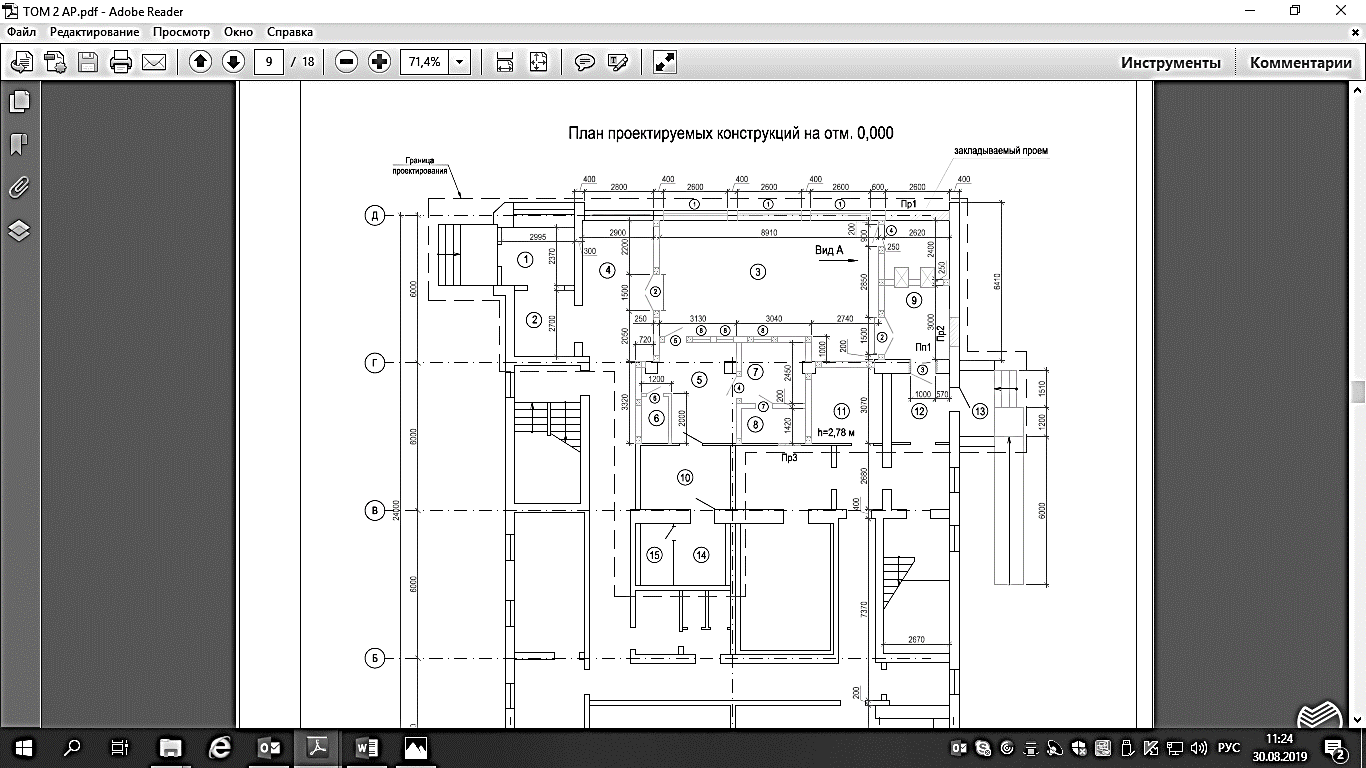 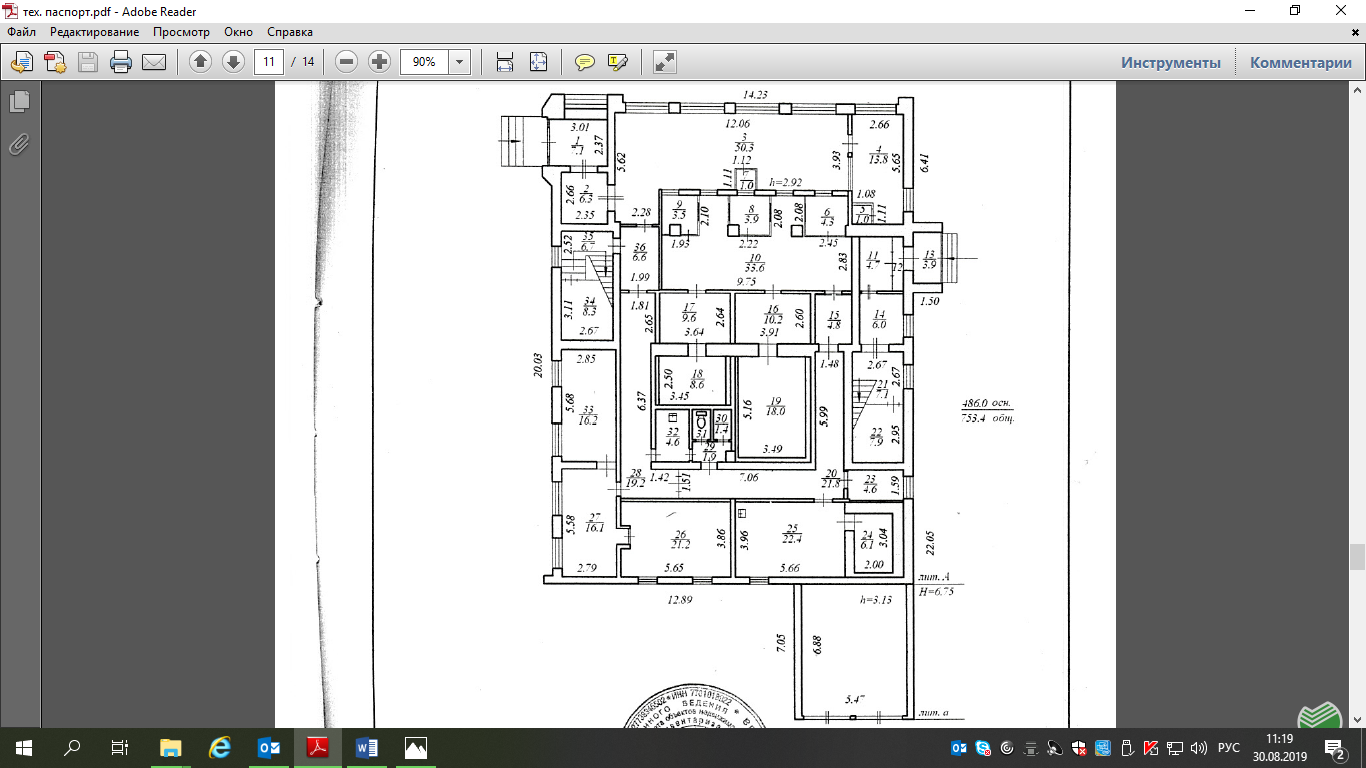 2 этаж – 387,2 кв. м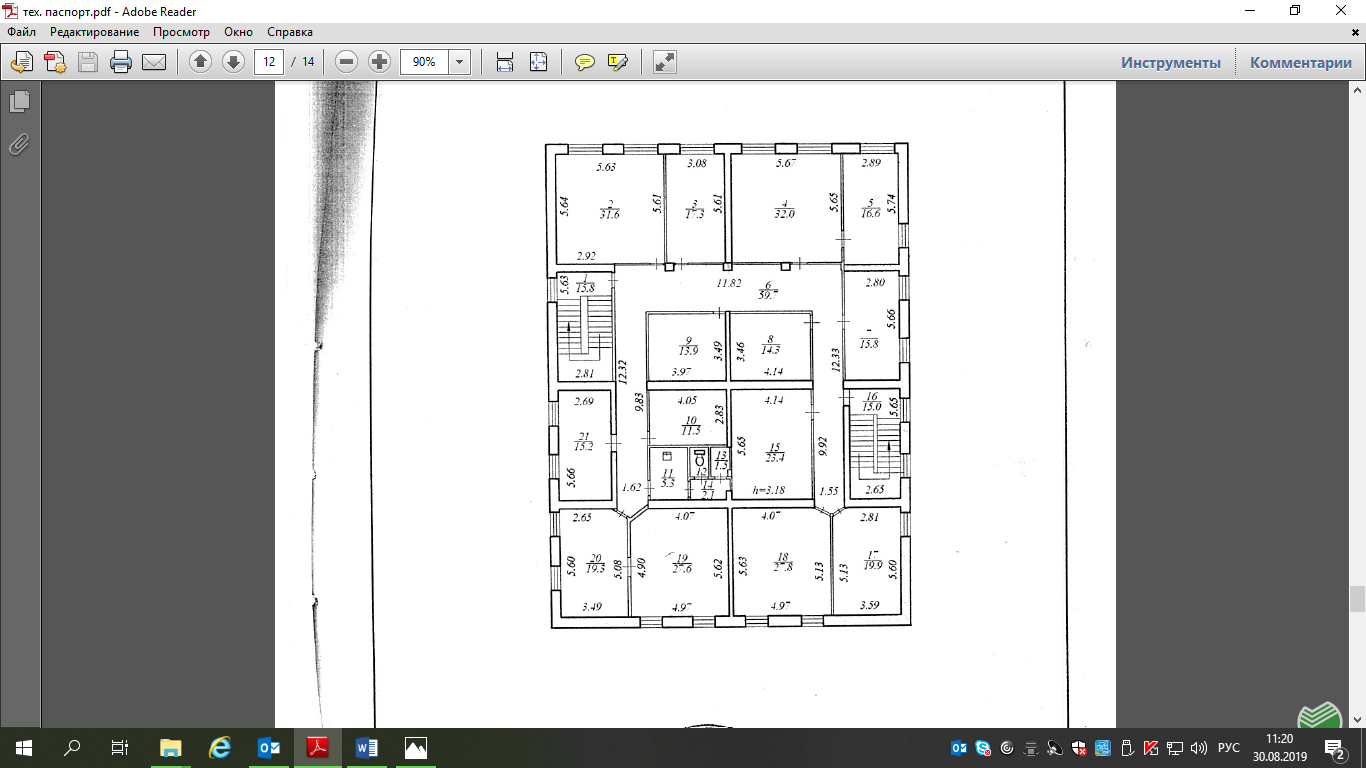 Подписи СторонОт Продавца:	От Покупателя:___________________ ПАО Сбербанк_______________   _____________	________________/______________/М.П.      (подпись)                         (ФИО)	М.П.    (подпись)                         (ФИО)  « _____ » _______________  20___ г.                           « _____ » ______________  20___ г.                     дата подписания                                                                                                           дата подписанияПриложение № 2к договору купли-продажинедвижимости нежилого назначения № _______________ от ________________  г.АКТприема-передачи Объекта                                                                                                   «___» ___________Публичное акционерное общество «Сбербанк России» (ПАО Сбербанк), именуемое в дальнейшем «Продавец», в лице ____________________________, действующего на основании Устава ПАО Сбербанк, Положения о филиале и доверенности №_________ от _______., с одной стороны, и _________________________, именуемый в дальнейшем «Покупатель», действующего на основании ___________________________________, с другой стороны, далее совместно именуемые «Стороны», составили настоящий акт (далее - Акт) о нижеследующем.Продавец передал, а Покупатель принял:- нежилые помещения, общей площадью ___ (____________) кв. м., назначение: нежилое помещение, этаж: 2, инвентарный номер ___, кадастровый номер ______, расположенные по адресу: _ (далее именуемое «Объект») в соответствии с поэтажным планом и экспликацией, являющимися неотъемлемой частью Договора  (Приложение №1).2. Переданные нежилые помещения на момент приема-передачи находятся в состояние, удовлетворяющем Покупателя. Покупатель никаких претензий к Продавцу не имеет.3. Настоящий Акт является неотъемлемой частью Договора купли-продажи недвижимого имущества.Подписи СторонОт Продавца:	От Покупателя:______________ ПАО Сбербанк_______________   _______________	________________/______________/М.П.     (подпись)                         (ФИО)	М.П.     (подпись)                         (ФИО)  « _____ » _______________  20___ г.                           « _____ » ______________  20___ г.                     дата подписания                                                                                                           дата подписания Приложение №3к договору купли-продажинедвижимости нежилого назначения № _______ от ________________ 2019 г.Гарантии по недопущению действий коррупционного характера1. Реализуя принятые ПАО Сбербанк (далее по тексту – Банк) политики по противодействию коррупции и управлению конфликтом интересов и сознавая свою ответственность в укреплении конкурентных отношений и неприятие всех форм коррупции, ______________________ гарантирует соблюдение в рамках исполнения заключенного договора с Банком, в том числе при установлении, изменении, расторжении договорных отношений, следующих принципов:неприемлемость любых коррупционных действий, совершенных прямо или косвенно, лично или через посредничество третьих лиц, в любой форме (передача денег, ценностей, иного имущества, оказание услуг имущественного характера, предоставление иных имущественных прав), независимо от цели, включая упрощение процедур, обеспечение преимуществ, получение выгод и др.; необходимость объединения усилий по недопущению и противодействию коррупции, что способствует повышению доверия и уважения между  контрагентами и Банком, укреплению деловых отношений;понимание, что коррупционные нарушения приносят значительный ущерб публичным интересам, а также сторонам деловых отношений, поскольку действия лиц коррупционного характера преследуют корыстный интерес и являются формой незаконного приобретения выгод и преимуществ, создают условия для распространения преступности, включая отмывание доходов, полученных преступным путем, а также препятствуют добросовестной конкуренции;неприемлемость игнорирования, в том числе непринятие активных мер по контролю, выявлению и искоренению фактов совершения действий контрагентами (в том числе их работниками) коррупционного характера (в том числе участие или разработка коррупционных схем, в результате которых один контрагент либо группа извлекает (либо намерена извлечь) выгоды и преимущества за счет других путем незаконных действий (бездействия)); внедрение лучших практик реализации антикоррупционных программ и деловое сотрудничество в этой области. 2. Выражая согласие с указанными принципами Банк, в процессе установления, реализации, изменения и расторжения договорных отношений действующий как Заказчик, и подписавшие указанный документ лица/лицо (далее – Участники или Участник, действующие как юридическое лицо вне зависимости от формы собственности, сферы и территории деятельности или индивидуальный предприниматель), вместе именуемые Стороны, принимают на себя следующие обязательства:2.1.  Стороны должны всемерно способствовать исключению из делового оборота, в том числе в отношениях с органами власти, фактов коррупционного поведения, внедрению принципов открытости и добросовестности при ведении предпринимательской деятельности, уважения правил конкурентной среды. 2.2. 	Стороны не должны осуществлять деятельность, направленную на легализацию денежных средств, полученных преступным путем, или содействовать в ее осуществлении.2.3. 	Стороны не должны совершать действия (бездействие), создающие угрозу возникновения конфликта интересов. Участник обязан сообщать Банку о ставших известных ему обстоятельствах, способных вызвать конфликт интересов на этапе инициации процесса установления договорных отношений. 2.4.  Участник отказывается от незаконного получения преимуществ, реализуя свои интересы с учетом принятой им политики по противодействию коррупции, в которой предусмотрен отказ от предложений или получения подарков и оплаты расходов, когда подобные действия могут повлиять на исход коммерческой сделки и/или на принятие решения должностным лицом (работником), исходя из корыстной заинтересованности. Участник придерживается установленного им порядка при передаче или получении подарков, оплаты услуг, основанных на принципах прозрачности, добросовестности, разумности и приемлемости таких действий и правил гостеприимства. В случае незаконного предложения или передачи подарка или оплаты расходов, или предоставления или получения иной выгоды или преимущества в любой форме, а равно любые коррупционные действия, совершенные Участником прямо или косвенно, лично или через посредничество третьих лиц, в любой форме, в том числе в нарушение обязательств, предусмотренных п. 2.3 настоящих Гарантий, Участник обязан уплатить штраф Банку в размере 10 (десять) % от общей стоимости договора, но не менее 5000000,00 (пять миллионов) рублей в срок не позднее 10 (десять) календарных дней, с даты получения требования Банка.  2.5. Участник обязан незамедлительно сообщать Банку, с подтверждением достоверности сведений, о фактах неблагонадежного поведения работников (своих или Банка) либо их необоснованного бездействия в ходе установления, реализации, изменения и расторжения договорных отношений, а равно о случаях незаконного (т.е. без письменного согласия Банка) получения конфиденциальной и/или иной охраняемой законом информации от руководителей и/или работников и/или представителей Банка, или аффилированных (зависимых) лиц Банка, или от третьих лиц, в том числе членов семей работников Банка. 	Банк проводит мероприятия по проверке полученных от Участника фактов неблагонадежного поведения работника Банка (в результате внутреннего служебного расследования или в связи с привлечением виновного лица к административной/уголовной ответственности), и в случае выявления объективных данных, свидетельствующих о коррупционном поведении работника, Банк выплачивает вознаграждение Участнику в размере 5000000,00 (пять миллионов) рублей, которое включает все применимые налоги в соответствии с законодательством Российской Федерации, но не более 10 (десять) % от общей стоимости договора, не позднее 10 (десять) рабочих дней. 	В случае выявления Банком фактов незаконного получения Участником конфиденциальной или иной охраняемой законом информации Участник обязан возместить убытки Заказчика, а также уплатить штраф в размере 10 (десять) % от общей стоимости договора, но не менее 5000000,00 (пять миллионов) рублей, не позднее 10 (десять) календарных дней с даты получения требования Банка. Штраф Участником не уплачивается в случае, если выявлению факта незаконного получения конфиденциальной информации способствовало сообщение об этом факте, полученное от Участника до начала проверки Банком.2.6. 	Участник не должен давать обещания и предложения, передавать или получать лично или через представителей или третьих лиц неправомерной выгоды или преимущества в любой форме любому руководителю или работнику Банка/представителю Банка/аффилированному (зависимому) лицу Банка, либо членам семьи работников/представителей Банка либо совершать недобросовестные действия против Банка. 2.7. Заказчик вправе при установлении, изменении, расторжении договорных отношений учитывать фактор несоблюдения Участником антикоррупционных обязательств, а также степень неприятия Участником коррупции при ведении предпринимательской деятельности.Подписи СторонОт Продавца:	От Покупателя:_________________ ПАО Сбербанк_______________   _____________	________________/______________/М.П.      (подпись)                         (ФИО)	М.П.   (подпись)                         (ФИО)  « _____ » _______________  20___ г.                           « _____ » ______________  20___ г.                     дата подписания                                                                                                           дата подписанияПродавец:ПАО Сбербанк  _________Юридический адрес: 117997 г. Москва ул. Вавилова ,19Почтовый адрес: _______________ИНН _________    КПП  ____________ОКПО  ________   ОГРН  ____   кор/счет  _____________  в отделение по Хабаровскому краю Дальневосточного главного управления ЦБ РФБИК 040813608      Телефон: ____________Счет _______________Покупатель:_____________________________________,Местонахождение: ____________________,Почтовый адрес: ______________________,ИНН____________, ОГРН ______________,  КПП _____________, ОКПО_____________,Расчетный счет ___________в____________,К/сч. № ______________________________,БИК _________________________________,Телефон: (____) _______________________